SERA KURULUMUTEKNİK ŞARTNAMESİSeralar tepe ve yan havalandırmalı, havalandırmalar tamamen sineklik ile kaplı olacak şekilde kurulacaktır.Eğer su kaynağı arazinin başında hemen kullanılabilecek şekilde hazır değilse, suyun damla sulama sistemine verilebilecek şekilde arazinin başında hazır edilmesi için yapılması gereken masrafları yararlanıcılar kendi öz kaynaklarından yapacaklardır.Sera kurulacak arazi üzerinde, kuruluma engel olacak hiçbir şey bulunmayacak şekilde yararlanıcı tarafından yükleniciye teslim edilecektir.Yüklenici firma damla sulama sistemi dâhil anahtar teslimi olacak şekilde seraları kuracaktır.SERA GENEL ÖZELLİKLERİBirim Alan: 250 m2 (Eni en az 8 m olacaktır.) Çatı Tepe Yüksekliği ve Tipi: En az 4,50 m, Gotik Tip Tek Tünel Plastik SeraYan Yükseklik: Seranın yan yüksekliği en az 2,50 mDirekler: Kurulacak seraların direkleri ve yan direkleri, plastik sera örtüsünü kaldıracak mukavemette,  en az 61*2,0 mm galvanizli profilden imal edilecektir. Direkler Arası Mesafe	: En çok 2,50 m  Galvaniz Çeşidi ve Standardı: Soğuk şekillendirme işlemi ile galvanizli saçtan üretilmiş, en az 100gr/m2 galvaniz ile kaplı olacaktır.Örtü Malzemesi: Örtü malzemesi olarak UV, IR, EVA katkılı en az 36 aylık, en az 0,18 mm (180 micron) kalınlığında plastik naylon kullanılacaktır.Yan Havalandırma: Seranın yan havalandırma eteklerinin yüksekliği 1 m’den başlayacaktır. Seralarda havalandırma yanlardan etek şeklinde boydan boya ve manuel açılır olacaktır.  Sera etekleri 21*2,00 mm borulardan imal edilecektir. Zararlı girişini engellemek için yan havalandırmalar sinek tülü ile kapatılacaktır.Tepe Havalandırma: En az 1 metre açıklığa sahip, sera kurulum yöneyli, en az 25 m (seranın boyu uzunluğunda) olacaktır. Zararlı girişini engellemek için tepe havalandırma sinek tülü ile kapatılacaktır.Kapı: Sera girişi için 1 adet 3 m genişliğinde toprak işleme alet ekipmanlarının girişine uygun olmalıdır. Bu giriş parselin yapısına göre ayarlanabilir. Makas Aralığı: Direkler arası mesafeye uygun olacaktır.Ayrıca:Serada M6, M8 ve M10’dan mamul ya da eş değer paslanmaz özellikte cıvata ve somunlar kullanılmalıdır.Her alında en az 60x60*2 mm ölçülerinde galvanizli profil alın kolonu olmalıdır.Sera kolonları profil ayakları en az 40x40x50 cm C20 betondan pabuç olacak şekilde yapılacaktır. Sera köşeleri sağlan olması için 40x40x40x80 cm olacak şekilde yapılacaktır.Stabiliteyi sağlamak amacıyla atılacak olan yan çaprazlar 32*2 galvaniz borulardan, üstten atılacak olan üst çaprazlar ise 32*2 mm galvaniz borulardan imal edilecektir. Yan çaprazlar ilk ve son tünele atılacaktır. Üst çaprazlar ise her tünelin baş ve son yayları arasına atılacaktır.Plastik örtü sera boyundan en az 5 m uzun olacak şekilde çekilecektir. Çevre etek ve perde naylonlarıyla dolanılacaktır. Tüm havalandırma açıklıkları sinek tülü ile kaplanacaktır.Sera naylonunun tutturulmasında plastik klips kullanılacaktır. Yedek parça temin garantisi olacaktır.SERA MALZEME LİSTESİ ve TEKNİK ÖZELLİKLERİDAMLA SULAMA METRAJI VE TEKNİK ÖZELLİKLERİGÖRÜNÜRLÜK TABELASI METRAJI VE TEKNİK ÖZELLİKLERİSera kurulacak arazi için 125 cm X 225 cm ölçülerinde bir adet tanıtım tabelası, İl Tarım ve Orman Müdürlüğü’nün teknik ekiplerinin belirleyeceği ölçülerde yazılacak ve arazinin yol güzergahından  görülebilecek bir şekilde tabela ayakları 1.5 m yerden yüksekliği olan uygun bir yere monte edilecektir.  Görünürlükte, tabela üzerine Bakanlık, İFAD ve Proje logosu yerleştirilecek ve “Bu sera Tarım ve Orman Bakanlığı tarafından yürütülen KDAK Projesi finansmanı ile kurulmuştur.” ibaresi yer alacaktır.Yukarda metrajı ve teknik özellikleri belirtilen tüm malzemeler 1 adet 250 m2 sera kurulumu için gerekli malzemelerdir.SERA KURULUMUİDARİ ŞARTNAMESera kurulumu, KDAKP stratejik yatırım planlarında onaylanan Bartın Merkez 1 ve Merkez 2 kümelerine bağlı köylerde yapılacaktır. Kurulum işi, ilde seçilen yararlanıcıların, belirlenen arazilerinde teknik şartnamede belirtilen ölçü ve özelliklere uygun olarak yapılacaktır. Seralar 250 m2 olarak kurulacaktır. Sera kurulacak arazi üzerinde kurulumuna engel olacak hiçbir şey bulunmayacak şekilde yararlanıcı tarafından yükleniciye teslim edilecektir.Damla sulama sistemine verilecek suyun seranın başında hazır edilmesi gerekmektedir. Suyun damlama sulama sistemine verilebilecek şekilde seranın başında hazır edilmesi yararlanıcıya aittir. Bunun yapılması için gereken masraflar yararlanıcılar tarafından kendi öz kaynaklarından karşılanacaktır.Yüklenici firma anahtar teslimi olacak kurulum ve montaj işlerini yapacaktır.Kurulumda kullanılacak tüm malzemelerin montaj sahasına nakli yüklenici tarafından karşılanacaktır.Montaj ile ilgili bütün güvenlik önlemleri ve iş güvenliği yüklenicinin sorumluluğunda olacaktır.Kurulumu yapılan malzemelerin kusurlu ve hatalı olması durumunda yüklenici malzemeyi yenisiyle değiştirecektir.Yüklenici firmalar görünürlük levhasını teknik şartnamede belirtilen şekilde yaptıracak, sera kurulumu yapılan parselin ÇDE’ler tarafından uygun görülecek kısmına monte edecektir.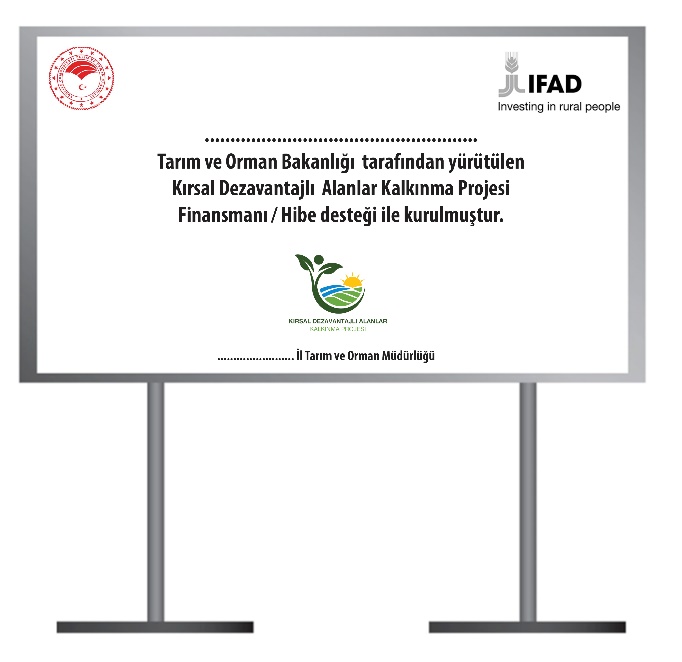 Sıra NoSera Konstrüksiyon Malzeme ListesiMiktarBirim1Çimento (25 kg)7adet20,22 mm çakıl2,5m3361 X 2,0 mm direk borusuL : 3.554adet4M8X40 tam diş civata 8.8 (DIN 933-TS 102)319adet5M8X80 tam diş civata 8.8 (DIN 933-TS 102)28adet6M 8 flanşlı somun (DIN 6923)478adet7Q 4,8 X 25 anahtar başlı akıllı vida232adet861 X 1,8 mm kafes yayı borusuL : 3.228adet961 X 1,8 mm kafes yayı borusuL : 3.928adet10Tepe kelepçe14takım1127 X 1,5 mm makas borusuL : 1.4212adet1227 X 1,5 mm makas borusuL : 1.224adet1327 X 1,5 mm makas borusuL : 2.0224adet1427 X 1,5 mm makas borusuL : 3.224adet1532 X 1,5 mm makas borusuL : 7.012adet1661 lık kelepce112adet1732 lık kelepce36adet1845' lık sekmanlı kutu profilL : 5.05adet1930'luk sekmanlı kutu profilL : 5.033adet2045' lık sekmanlı kutu profilL : 5.22adet2130'luk sekmanlı kutu profilL : 5.22adet2230'luk sekmanlı kutu profilL : 8.04adet23Sekmanlı sera kenarlığıL : 5.012adet2445 lık U-139adet25Boru kelepçeli kaynaklı UU Uzunluk Tipi: 13' Lük48adet26Boru kelepçeli kaynaklı UU Uzunluk Tipi: 13' Lük10adet27SKP pulu132adet28M 8 X 35 mm oval başlı civata (DIN 603)160adet2942 X 1,8 mm makas borusuL : 3.58adet3042 X 1,8 mm makas borusuL : 4.08adet3133,7 X 2,5 mm şaft borusuL : 5.115adet3233,7 X 2,5 mm şaft borusuL : 5.21adet3333,7 X 2,5 mm şaft borusuL : 5.41adet3430 X 40 X 1,5 mm profil havalandırmaL : 1.9514adet3530 X 40 X 2,0 mm profil havalandırmaL : 2.12adet3630 X 40’lik kramiyer kolu kelepçesi14adet37M8X60 mm t.diş civ.(DIN 933-TS 1021/4)58adet38M 8 fiberli somun (DIN 985)43adet39Havalandırma kolu L kelepçesi4adet40Hav. kolu köprüsü (2,0 MM)14adet4130 luk U-1314adet42SKP uzun pul14adet43Kramiyer sopası 3,0 MML : 1.514adet44Kramıyer kaseti (pirinç yataklı)14adet4545’lik tekli menteşe (2,5 MM)16adet4661 lık kelepcelı askı bılyası16adet47Havalandırma kolu bükümlü kenarL : 2.12adet48Motorsuz redüktör (BR-ALS63)1adet49M10X60 tam diş civata 8.8 (DIN 933-TS 10)9adet50M 10 fiberli somun (DIN 985)9adet51Sekmanlı U profilL : 2.12adet52Sekmanlı klips takımı367m53Çevre kenar süpürgeliğiL : 0.95adet5436 Aylık sera örtüsü (min 180 micron)142kg5527 X 2,0 MM galv.işlenmiş boruL : 5.1113adet56Motorsuz redüktör (BR-ALS35) yan2adet571" Boru klipsi39adet5827 X 1,50 mm galv. konstrk.borusuL : 3.02adet5927 X 1,5 mm makas borusuL : 1.98adet60Sinek tülü 40 mesh135m261Sinek tülü tutturucu180mSıra No Damla Sulama Sistemi MalzemeleriMiktarBirim1Ø40/10 mm P-100 Boru8adet2ARIES 16009 2.00 L / H 0,20 mm 360metre31 " Hat Üstü Filitre(Plastik hat içi elek filtre)1adet4PE 40 lık Körtapa1adet51 1/4 " Hat Üstü Filtre1adet6Gübre Tankı (50 litrelik)1adet7Ø16 mm Körtapa10adet816*16 mm mini Vana10adet9Ø16 mm Dam.Conta10adet10PE 40 *1 1/4 Dişi adetaptör2adet11¾ PVC İçten Dişli Küresel Vana6adet12¾ Plastik Hortum Rekoru4adet13¾ Termo Kauçuk Su Hortumu2metre